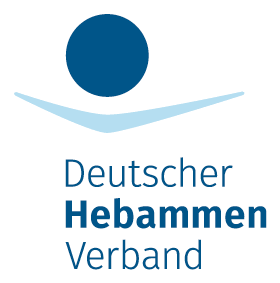 Deutscher Hebammenverband e.V.Abonnementverwaltung HebammenforumGartenstraße 2676133 KarlsruheAusbildungsbescheinigungHiermit bescheinigen wir, dass___________________________________________________Name, Vornamezurzeit als Schülerin/Studentin zur Ausbildung als Hebamme an unserer Schule registriert ist. Die Ausbildung endet voraussichtlich am: _________________       __________________________________________			                Datum / Unterschrift und Stempel der SchuleFür Ihre Antwort per Mail: hebammenforum@hebammenverband.de